[ LİSANSÜSTÜ TEZ PROJE DESTEK BAŞVURU FORMU ]PROJE YÜRÜTÜCÜSÜ, PROJE EKİBİ Bu proje formunda verilen bilimsel varsayım ve düşünceler dışındaki bütün bilgilerin doğru ve eksiksiz olduğunu; aksini açıkça belirtmediğim(iz) takdirde, bu formla yapılan proje başvurusunda yer alan ekli belgelerin şahsımı(zı)n olduğunu; Proje Seçme ve Değerlendirme Kurulu’nun bu form ile yaptığım(ız) proje başvurusunu kabul etmek zorunda olmadığını; kabul ve taahhüt ederim/ederiz.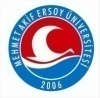 Üniversitelerin Bölgesel Kalkınma Odaklı Misyon Farklılaşması ve İhtisaslaşması ProjesiBURDUR İLİ SEKTÖREL REKABET GÜCÜNÜN ARTTIRILMASI: TARIM VE HAYVANCILIKTA FARKLILAŞARAK BÜTÜNLEŞİK KALKINMAPROJE BAŞLIĞIAMAÇ ADI A.1. Büyükbaş Hayvan Yetiştiriciliğinde Verimin Arttırılması  A.2. Hayvan Hastalıklarında Erken Teşhis Sistemlerinin Oluşturulması  A.3. Hayvan Hastalıklarının Kontrol Altına Alınması Ve Elimine Edilmesi  A.4. Büyükbaş Hayvanların Genetik Islahı Ve Sığır Embriyosu Üretimi  A.5. Küçükbaş Hayvan Yetiştiriciliğinin Islahı ve Yaygınlaştırılması  A.6. Süt Ve Süt Ürünlerinin Kalitesinin Arttırılması  A.7. Et Ve Et Ürünleri Çeşitliliği İle Kalitesinin Artırılması  A.8. Sektördeki Yetiştirici Ve İşletmelerin Bilinçlendirilmesi Ve Verimliliğinin Arttırılması  A.9. Kayıt Sistemleri Ve Veritabanı Oluşturulması  A.10. Hayvancılık Sektöründe Enerji Verimliliğin Arttırılması Ve Katı Atık Yönetimi  A.11. Akademik Çalışmaların Sektör Gelişimine Yönlendirilmesi ÖZETBu bölümde; çalışmanın amaçları ve uygulanacak yöntemler ile hedef ve çıktılara ilişkin kısaca bilgi verilmeli, projenin yaygın etkisine açıkça vurgu yapılmalıdır.ANAHTAR KELİMELERPROJENİN AMAÇ VE HEDEFLERİMevcut durum değerlendirmesi yapılarak projenin belirtilen ihtiyaca yönelik amacı ayrıntılı olarak yazılmalıdır.PROJENİN AMAÇ VE HEDEFLERİMevcut durum değerlendirmesi yapılarak projenin belirtilen ihtiyaca yönelik amacı ayrıntılı olarak yazılmalıdır.TEZ PROJESİNİN HAYVANCILIK PROJESİ İLE İLİŞKİSİNİ AÇIKLAYINIZ.Tez Projesinin hayvancılık projesi ile ilişkisini proje eksenleri doğrultusunda açıklayınız.PROJENİN SEKTÖRE SAĞLAYACAĞI KATKILAR / SOMUT ÇIKTILARProjenin gerçekleştirilmesi sonucunda ulusal ekonomiye, toplumsal refaha ve bilimsel birikime yapılabilecek katkılar ve sağlanabilecek yararlar anlatılmalı, elde edileceği hedeflenen sonuçlardan kimlerin ne şekilde yararlanabileceği belirtilmelidir. EK BÜTÇE TALEBİNİN GEREKÇELİ NEDENİBilimsel Araştırma Projeleri Koordinatörlüğü’nden alınmış tez proje desteğinin üzerine %50 artırım talep edilmesinin sebebi belirtilmelidir. PROJE YÜRÜTÜCÜSÜPROJE YÜRÜTÜCÜSÜPROJE YÜRÜTÜCÜSÜPROJE YÜRÜTÜCÜSÜUnvanı, Adı-SoyadıBirimi-BölümüTelefonİmzaPROJE YARDIMCILARIPROJE YARDIMCILARIPROJE YARDIMCILARIPROJE YARDIMCILARIUnvanı, Adı-SoyadıBirimi-BölümüTelefonİmza